РЕПУБЛИКА СРБИЈА - АУТОНОМНА ПОКРАЈИНА Основна школа „Доситеј Обрадовић“ ОПОВОДел. бр. 451/1Датум: 12.03.2020. годинеО П О В ОЈНМВ бр. 2/20КОНКУРСНА ДОКУМЕНТАЦИЈАНАБАВКА СРЕДСТАВА ЗА ОДРЖАВАЊЕ ХИГИЈЕНЕНа основу члана 39. и 61. Закона о јавним набавкама (“Сл. гласник РС” бр. 124/12, 14/15 и 68/15 у даљен тексту: Закон), чл. 6. Правилника о обавезним елементима конкурсне документације у поступцима јавних набавки и начину доказивања испуњености услова (“Сл. гласник РС” бр. 86/15), Одлуке о покретању поступка ЈНМВ 2/20 – набавка добара средства за одржавање хигијене и Решења о образовању комисије за јавну набавку припремљена је:КОНКУРСНА ДОКУМЕНТАЦИЈА ЈНМВ бр 1            НАБАВКА СРЕДСТАВА ЗА ОДРЖАВАЊЕ ХИГИЈЕНЕ Конкурсна документација садржи:Напомена: Наручилац је дужан да редним бројем означи сваку страну конкурсне документације и укупан број страна конкурсне документацI ОПШТИ ПОДАЦИ О ЈАВНОЈ НАБАВЦИ1. Подаци о наручиоцу:Наручилац: ОШ “Доситеј Обрадовић“ ОповоАдреса: Опово, Братства јединства 14Интернет страница: dositejopovo.edu.rs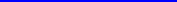 2.  Врста поступка јавне набавке:Јавна набавка мале вредности3.  Предмет јавне набавкеПредмет јавне набавке: набавка добара – средстава за одржавање хигијенеОРН: 398300004.  Циљ поступкаПоступак јавне набавке се спроводи ради закључења уговора о куповини средстава за хигијену5.  КонтактЛица за контакт:Јована Ђурин, секретар Отварање: 23.03.2020. године у 11:10 часоваЕ-mail адреса: osdobradovic.opovo@gmail.comБрој телефона/факса: 013/681-512II ПОДАЦИ О ПРЕДМЕТУ ЈАВНЕ НАБАВКЕ Предмет јавне набавке Предмет јавне набавке мале вредности бр 2/20 су добра – набавка средстава за одржавање хигијене - Ознака из ОРН: 39830000 2.  Партије:Јавна набавка није обликована по партијама.III ВРСТА, ТЕХНИЧКЕ КАРАКТЕРИСТИКЕ, КВАЛИТЕТ, КОЛИЧИНА И ОПИС ДОБАРА, ОБЕЗБЕЂЕЊЕ ГАРАНЦИЈЕ КВАЛИТЕТА И МЕСТО ИСПОРУКЕ ДОБАРА1) Врста и количина добара:Врста и количина испоручених добара мора бити у складу са исказаним потребама наручиоца.Продавац издаје купцу рачун у складу са условима дефинисаним моделом уговора, средстава за одржавање хигијене у складу са захтевом из конкурсне документације.М.П                      		ПОНУЂАЧ                                               ________________________4) Период испоруке:Испорука материјала за одржавање хигијене се планира на основу захтева наручиоца у року од 5 дана.5) Место испоруке добара:Место испоруке је за:- матична школа у Опову, улица Братства јединства бр. 14, Опово;- издвојено одељење школе у Баранди, улица Трг Маршала Тита бр.12;- издвојено одељење школе у Сакулама, улица Трг Маршала Тита бр.9;- издвојено одељење школе у Сефкерину, улица Парковска бр.2.Продавац (изабрани понуђач) је одговоран за место примопредаје купцу (наручиоцу).6) Начин спровођења контроле и обезбеђивања гаранције квалитета:Начин спровођења контроле и обезбеђивања гаранције квалитета током испоруке добара врши наручилац.IV УСЛОВИ ЗА УЧЕШЋЕ У ПОСТУПКУ ЈАВНЕ НАБАВКЕ ИЗ ЧЛ.75. И 76. ЗАКОНА И УПУТСТВО КАКО СЕ ДОКАЗУЈЕ ИСПУЊЕНОСТ ТИХ УСЛОВАУСЛОВИ ЗА УЧЕШЋЕ У ПОСТУПКУ ЈАВНЕ НАБАВКЕ ИЗ ЧЛ.75 И 76. ЗАКОНАОБАВЕЗНИ УСЛОВИ:1а) Право учешћа у поступку јавне небавке има понуђач који испуњава обавезне услове за учешће у поступку јавне набавке дефинисане чл.75 Закона: - да је регистрован код надлежног органа, односно уписан у одговарајући регистар, - да он и његов законски заступник није осуђиван за неко од кривичних дела као члан организоване криминалне групе, да није осуђиван за кривична дела против привреде, кривична дела против животне средине, кривично дело примања или давања мита, кривично дело преваре, - да је измирио доспеле порезе и друге јавне дажбине у складу са прописима Републике Србије или стране државе када има седиште на њеној територији, - да има важећу дозволу надлежног органа за обављање делатности која је предмет јавне набавке, ако је таква дозвола предвиђена посебним законом, - да поштује обавезе које произлазе из важећих прописа о заштити на раду, запош-љавању и условима рада, заштити животне средине, као и да нема забрану обављања делатностиДОДАТНИ УСЛОВИ: 2б) Понуђач који подноси Понуду треба да испуњава додатне услове за учешће у поступку јавне набавке дефинисане чл.76. Закона о јавним набавкама Понуђачи су у обавези да доставе:1. узорке за ставке под редним бр. 1,2,3,6,9,12,13 приликом подношења понуде2. извештаје о испитивању акредитоване лабораторије за ставке под редним бр. 4,8,10,11,16;       Понуђач мора да има имплементиране стандарде и то систем управљања квалитетом ИСО 9001, систем менаџмента заштите животне средине ИСО 14001 и систем управљања заштитом здравља и безбедношћу на раду OHSAS 18001.    Исти морају бити издати од сертификационе куће која је акредитована од стране Акредитованог Тела Србије.                    Доказ : Доставити фотокопије тражених сертификата      Понуђач мора да има најмање једно радно ангажовано лице, дипломираног технолога распоређено на место саветника за хемикалијеДоказ : Доставити фотокопију дипломе и уверење о положеном стручном испиту за саветника за хемикалије, фотокопију уговора о раду или уговора о делу.      Понуђач мора да има најмаље једно ангажовано лице на месту возача са АДР сертификатом за превоз опасних материја.Доказ: Доставити фотокопију сертификата, уговор о раду и М образац	2.  УПУТСТВО КАКО СЕ ДОКАЗУЈЕ ИСПУЊЕНОСТ УСЛОВА	Испуњеност обавезних и додатних услова за учешће у поступку предметне јавне набавке услуга понуђач доказује достављањем Изјаве којом под пуном материјалном и кривичном одговорношћу потврђује да испуњава услове за учешће у поступку јавне набавке у складу са члановима 75. и 76. Закона.Тражени докази могу бити поднети и у неовереним фотокопијама, а Наручилац ће пре доношења Одлуке о додели Уговора захтевати од понуђача, чија понуда буде, на основу извештаја комисије за јавну набавку, оцењена као најповољнија да достави на увид оригинал или оверену копију свих доказа.	Ако понуђач у року од 5 дана не достави на увид оригинал или оверену копију тражених доказа , наручилац ће његову понуду одбити као неприхватљиву.Сходно члану 75. став 1. тачка 5) понуђач је дужан да достави доказ да има вежећу дозволу надлежног органа за обављање делатности која је предмет јавне набавкe.V ОБРАСЦИ  ИЗЈАВА	На основу члана 77. став 4. Закона о јавним набавкама  под пуном материјалном и кривичном одговорношћу, као заступник понуђача потврђујем и дајем следећу:				ИЗЈАВУ	Понуђач или  његов законси заступник _____________________________________________________________ у поступку ЈНМВ бр. 2/20 чији је предмет набавка средстава за одржавање хигијене испуњава све услове из члана 75. став 1 тачка 1) до 4) и Закона, односно услове дефинисане конкурсном документацијом за предметну јавну набавку, и то:	1. да је понуђач регистрован код надлежног органа, односно 	уписан у одговарајући регистар – 	Напомена: У случају да понуду подноси група понуђача,  изјава се 	даје за сваког учесника из групе.да је понуђач и његов законски заступник нису осуђивани за неко од кривичних дела као чланови организоване криминалне групе, да нису осуђивани за кривична дела против привреде, кривична дела против животне средине, кривична дела примања или давања мита, кривично дело преваре.да је измирио доспеле порезе и друге јавне дажбине у складу са прописима Републике Србије или стране државе када има седиште на њеној територији.У случају да понуду подноси група понуђача, изјава се даје за сваког учесника из групе.4.да је поштовао обавезе које произлазе из важећих прописа о заштити на раду, запошљавању и условима рада, заштити животне средине, као и да нема забрану обављања делатности која је на снази у време подношења понуде. Понуђач је дужан да достави доказ да има важећу дозволу надлежног органа за обављање делатности која је предмет јавне набавке.ПОНУЂАЧ________________________                                                   м.п.                       (потпис овлашћеног лица)Уколико понуђач подноси понуду са подизвођачем понуђач је дужан да за подизвођача достави ИЗЈАВУ  да испуњава услове из члана 75. став1. тач.1) до 4) Закона, а доказ из члана 75. став 1. тач.5) Закона за део набавке који ће понуђач извршити преко подизвођача.Уколико понуду подноси група понуђача понуђач је дужан да за сваког члана групе достави наведене доказе да испуњава услове из члана 75. став 1. тач.1) до 4) Закона, а доказ из члана 75. став 1. тач. 5) Закона дужан је да достави понуђач за део набавке који му је поверен, односно који има овлашћење.	Додатне услове група понуђача испуњава заједно.	На основу члана 77. став 4. Закона под пуном материјалном и кривичном одговорношћу, као заступник понуђача  потврђујем и дајем следећу:				ИЗЈАВУ	Понуђач или  његов законси заступник_-----------------------------------------------------------------------------------------------који учествује  у поступку ЈНМВ бр. 1/20 чији је предмет набавка средстава за одржавање хигијене испуњава све додатне услове из члана 76. Закона о јавним набавкама, односно услове дефинисане конкурсном документацијом за предметну јавну набавку.     ПОНУЂАЧ_______________________                                                   м.п.                       (потпис овлашћеног лица)Уколико понуђач подноси понуду са подизвођачем понуђач је дужан да за подизвођача достави ИЗЈАВУ да испуњава услове из члана 75. став 1. тач.1) до 4) Закона, а доказ из члана 76. Закона о јавним набавкама за део набавке који ће понуђач извршити преко подизвођача.Уколико понуду подноси група понуђача, понуђач је дужан да за сваког члана групе достави наведене доказе да испуњава услове из члана 75.  Закона, а доказ из члана 76. Закона дужан је да достави понуђач за део набавке који му је поверен, и за који је неопходна испуњеност ОБРАЗАЦ  ИЗЈАВЕДодатне услове група понуђача испуњава заједно.VI УПУТСТВО ПОНУЂАЧИМА КАКО ДА САЧИНЕ ПОНУДА1.  Подаци о језику на којем понуда мора да буде сачињенаПонуда мора бити сачињена на српском језику.	     2.  Начин попуњавања обрасца понудеПонуда (са свим елементима и обрасцима назначеним у конкурсној документацији, који чине саставни део понуде) мора бити сачињена на приложеним обрасцима, јасна и недвосмислена, читко откуцана или написана штампаним словима мастилом или хемијском оловком оверена печатом и потписом овлашћеног лица.Име и функција особе која потписује понуду, морају бити откуцани писаћом машином, одштампани или написани штампаним словима постојаним мастилом испод потписа. Исправка грешака у попуњавању обрасца понуде и других приложених образаца и изјава мора се оверити иницијалима особе која је потписала понуду и печатом понуђача.Понуда и остала документација која се односи на понуду мора бити на српском језику.                 3.  Захтеви наручиоца у погледу садржине понудеПонуђач је у обавези да пажљиво прегледа сва упутства, обрасце, одредбе и техничке спецификације конкурсне документације и да наведе све тражене податке на обрасцу понуде, да исту потпише и овери.Понуда мора бити комплетно сачињена према датој спецификацији и на преузетим обрасцима, јасна и недвосмислена и оверена печатом и потписом овлашћеног лица понуђача.Понуде са варијантама нису дозвољене.Један понуђач може да се појави само у једној понуди и то као понуђач који наступа самостално. Ако група понуђача поднесе заједничку понуду попуњава се образац „Подаци о понуђачу“ у оноликом броју примерака колико има понуђача.Наручилац ће одбити понуду ако:-понуђач није потписао Изјаву о испуњености услова из чл. 75. став 1. тачка 1) - 4) и није доставио доказ из чл. 75. став 1. тачка 5); -понуђени рок важења понуде је краћи од прописаног; - понуда садржи друге недостатке због којих није могуће утврдити стварну садржину понуде или није могуће упоредити је са другим понудама. Понуђач може да допуни, измени или опозове своју понуду писаним обавештењем пре истека рока за подношење понуда, а измена или повлачење понуде је пуноважно ако наручилац прими допуну понуде, измењену понуду или обавештење о опозиву понуде, пре истека рока за подношење понуда. Свако обавештење о изменама, допунама или опозиву „Измена понуде“- за јавну набавку  бр. 1/19- „Не отварај - Понуда за јавну набавку мале вредности 2/20, „Допуна понуде“ - за јавну набавку мале вредности бр. 2/20- „Не отварај“Понуда за набавку средстава за одржавање хигијене број ЈНМВ 2/20 „Опозив понуде“ за јавну набавку мале вредности бр. 2/20 - „Не отварај  -Понуда за набавку средстава за одржавање хигијене број ЈНМВ 2/20Измена, допуна или опозив понуде се врши на начин одређен за подношење понуде. Понуда се не може допунити, изменити или опозвати након истека рока за подношење понуда.1.  ЦенаЦена у понуди се исказује у динарима.Цена је фиксна током извршења уговора и не подлеже променама ни из којих разлога. Ако је у понуди исказана неуобичајено ниска цена, Наручилац ће поступити у складу са чланом 92. Закона о јавним набавкама.2.  Захтеви наручиоца од којих зависи прихватљивост понудеЗахтеви у погледу начина испоруке, рока и услова плаћањаПредмет набавке представља набавка средстава за одржавање хигијене. Продавац доставља рачун на адресу ОШ ''Доситеј Обрадовић'' Опово, ул. Братства јединства бр. 14, након пријема писменог захтева о потребама средстава за одржавање хигијене и испоруке .Купац ће извршити плаћање на банкарски рачун продавца, по писменим инструкцијама назначеним на самом рачуну, са позивом на број рачуна који се плаћа.3.Рок важења понуде:Свака достављена понуда мора да важи најмање 30 дана од дана отварања понуде.4.Начин плаћања:У складу са динамиком прилива буџетских средстава од стране локалне самоуправе, а у складу са Законом о роковима измирења новчаних обавеза у комерцијалним трансакцијама, на основу документа који испоставља понуђач - отпремница, а којим се потврђује поруџбина добара. Плаћање се врши уплатом на рачун понуђача. Понуђачу није дозвољено да захтева аванс.5.Подаци о државном органу који су везани за извршење уговора о јавној набавци:Подаци о пореским обавезама се могу добити у Пореској управи, о заштити животне средине у Агенцији за заштиту животне средине, подаци о заштити при запошљавању и условима рада могу се добити у Министарству рада, запошљавања и социјалне политике. 6.Појашњење понуде: Понуђач може да захтева појашњење понуде у писменом облику, поштом, телефаксом или путем електронске поште најкасније 5 дана пре истека понуде. Наручилац је дужан да у року од три дана од дана пријема захтева одговор достави понуђачу, и да истовремено тај одговор објави на Порталу јавних набавки. Додатне информације или појашњења упућују се са напоменом „Захтев за додатним информацијама или појашњењима конкурсне документације, ЈНМВ бр 2/20“.Комуникација у поступку јавне набавке се врши искључиво у складу са чланом 20. Закона.7. Додатна објашњења понуђача након отварања понуде	После отварања понуда наручилац може приликом стручне оцене понуда да у писаном облику захтева од понуђача додатна објашњења која ће му помоћи при прегледу, вредновању и упоређивању понуда. 	Наручилац може уз сагласност понуђача да изврши исправке рачунских грешака уочених приликом разматрања понуде по окончаном поступку отварања. У случају разлике између јединичне и укупне цене, меродавна је јединична цена. Ако се понуђач не сагласи са исправком рачунских грешака, наручилац ће његову понуду одбити као неприх-ватљиву. 8. Критеријуми за доделу уговора, елементи критеријума на основу којих се додељује уговор. Избор најповољније понуде ће се и звршити применом критеријуму ''најнижа понуђена цена''. Уколико две или више понуда имају исту понуђену укупну цену за предмет набавке, као најповољнија биће изабрана понуда оног понуђача који је понудио дужи рок плаћања, али који не може бити дужи од 45 дана. 9. Подношење понудеРок за достављање понуда је 23.03.2020. године до 11:10 часова. Понуде са припадајућом документацијом се достављају лично или путем поште у затвореној и запечаћеној коверти на адресу наручиоца: Основна школа „Доситеј Обрадовић“, Опово, улица: Братства јединства  14 – 26204 Опово, са обавезном назнаком на коверти „Не отварати –понуда за ЈНМВ 1/20 Набавка средстава за одржавање хигијене“.На полеђини коверте обавезно навести назив, адресу и број телефона понуђача, као и име особе за контакт.Ако је понуда поднета по истеку назначеног датума и сата, сматраће се неблаговременом, а наручилац ће је по окончању поступка отварања понуда вратити неотворену понуђачу, са назнаком да је поднета неблаговремено.Неблаговремене, незапечаћене и некомплетне понуде, као и понуде које нису у складу са упутством за достављање конкурсне документације неће бити разматране, односно исте ће се одбити.По истеку рока за подношење понуда понуђач не може повући нити мењати своју понуду.Понуђач ће сносити све трошкове везане за припрему и достављање своје понуде, без обзира да ли ће његова понуда бити прихваћена или не.10.  Отварање понудеОтварање понуда ће се обавити истеком 8 дана од дана објављивања, односно 23.03.2020. године у просторијама Основне школе „Доситеј Обрадовић“ Опово, са почетком у 11:10 часова.Присутни представник понуђача, пре почетка јавног отварања понуда, дужан је да комисији Наручиоца поднесе оверено и потписано пуномоћје за учешће у поступку отварања понуда.11. Закључивање уговораНаручилац ће закључити уговор након истека законског рока за заштиту права понуђача. Комисија наручиоца ће позвати одабраног понуђача да достави оригиналну документацију или оверене фотокопије ради потписивања Уговора. Уколико понуђач у остављеном року не достави тражену документацију Уговор ће бити потписан са првим следећим понуђачем са ранг листе. У случају да је поднета само једна понуда наручилац може закључити уговор пре истека рока за подношење захтева за заштиту права, у складу са чланом 112. став 2. тачка 5) Закона о ЈН.12. Одустајање од избораНаручилац има право да одустане од вршења избора из оправданих разлога, уз писмено образложење за одустајање од избора.13. Подношење захтева за заштиту праваЗахтев за заштиту права може да поднесе понуђач, односно свако заинтересовано лице или привредно удружење у његово име. Захтев за заштиту права се подноси Републичкој комисији, а предаје наручиоцу. Примерак захтева за заштиту права подносилац исто-времено доставља Републичкој комисији. Захтев за заштиту права се подноси наручио-цу у току целог поступка јавне набавке, против сваке радње наручиоца, осим ако Законом није другачије одређено. О поднетом Захтеву за заштиту права наручилац обавештава све учеснике у поступку јавне набавке, односно објављује обавештење о поднетом захтеву на Порталу јавних набавки, најкасније у року од два дана од пријема захтева.После доношења одлуке о избору најповољније понуде, рок за подношење захтева за заштиту права је пет дана од пријема одлуке.Подносилац захтева за заштиту права је дужан уплатити таксу у износу од 60.000,00 динара у корист буџета РС, према чл. 116 ст. 1 Закона о јавним набавкама, на рачун 840-742221843-57, позив на број 50-016 и томе достави доказ Наручиоцу.VII ОБРАЗАЦ ПОНУДЕОПШТИ ПОДАЦИ О ПОНУЂАЧУПОДАЦИ О ПОДИЗВОЂАЧУ Проценат укупне вредности набавке који ће вршити подизвођач:__________ не може бити већи од 50% од укупне вредности.Део предмета набавке који ће вршити подизвођач:Напомена: Табелу „Подаци о подизвођачу“ попуњавају само они понуђачи који подносе понуду са подизвођачем, а уколико има већи број подизвођача од места предвиђених у табели, потребно је да се наведени образац копира у довољном броју примерака, да се попуни и достави за сваког подизвођача.ПОДАЦИ О УЧЕСНИКУ У ЗАЈЕДНИЧКОЈ ПОНУДИНапомена: Табелу „Подаци о учеснику у заједничкој понуди“ попуњавају само они понуђачи који подносе заједничку понуду, а уколико има већи број учесника у заједничкој понуди од места предвиђених у табели, потребно је да се наведени образац копира у довољном броју примерака, да се попуни и достави за сваког понуђача који је учесник у заједничкој понуди.	VIII ОБРАЗАЦ 		СТРУКТУРА ЦЕНАУкупно:_______________________________________________Словима:______________________________________________РОК ПЛАЋАЊА: _________не дужи од 45 дана од дана пријема отпремницеМ.П                      		ПОНУЂАЧ                                               ________________________						           (потпис овлашћеног  лица)	IX МОДЕЛ УГОВОРАУГОВОР О ПРОДАЈИ СРЕДСТАВА ЗА ОДРЖАВАЊЕ ХИГИЈЕНЕ Закључен између уговорних страна:Основне школе „Доситеј Обрадовић“ Опово, којe заступа директор Милица Цуца (у даљем тексту: Купац), МБ 8029024, ПИБ 101558980 и_____________________________________________ које заступа овлашћено лице  (у даљем тексту: Продавац) МБ____________, ПИБ ___________ број текућег рачуна__________________назив банке_____________________Члан 1.Предмет овог Уговора је набавка средства за одржавање хигијене у складу са усвојеном понудом понуђача__________________________ бр._____ од ________ која је саставни део овог Уговора.Члан 2. Понуђач је у спроведеном поступку јавне набавке мале вредности добара бр. 1/20 изабран као најповољнији понуђач, а овим Уговором се регулишу права и обавезе уговорних страна у реализацији наведене набавке добара – средстава за одржавање хигијене у свему према опису, спецификацији и износима из понуде. ___Члан 3.	Укупна вредност набавке по усвојеној понуди без ПДВ-а је___________ динара, а са ПДВ-ом  _________________динара што укупно износи _______________ динара.Јединичне цене из понуде су фиксне и неће се мењати ни по ком основу током извршења Уговора.Члан 4.Продавац је обавезан да уз свако испоручено добро, достави декларацију произвођача и упутство за употребу.					           Члан 5.Продавац је дужан да Купцу доставља средства за одржавање хигијене у Основној школи „Доситеј Обрадовић“ Опово .Продавац ће купцу сукцесивно испоручивати уговорену количину робе према поруџбини у следећим местима.матична школа у Опову, улица Братства јединства бр. 14, Опово;издвојено одељење у Баранди, улица Трг Маршала Тита бр.12;издвојено одељење у Сакулама, улица Трг Маршала Тита бр.9;издвојено одељење у Сефкерину, улица Парковска бр.2.Члан 6.Плаћање по овом Уговору ће се извршавати у складу са испостављеним фактурама, у складу са Законом о роковима измирења новчаних обавеза у комерцијалним трансакцијама, .Члан 7.Уговорне стране ће решавати све спорове у реализацији Уговора споразумно, а уколико то није могуће надлежан ће бити  суд у ПанчевуЧлан 8.Овај Уговор је сачињен у 4 (четири) истоветна примерка, од којих свакој страни припадају по 2 (два) примерка. Купац                                                                                                            ПродавацМилица Цуца                            МП                                                     _______________директор                                                                                               Овлашћено лице     ________________  X ОБРАЗАЦ ТРОШКОВА ПРИПРЕМЕ ПОНУДЕУ складу са чланом 88. став 1. Закона о јавним набавкама, понуђач доставља укупан износ и структуру трошкова припремања понуде, како следи у табели:УКУПАН ИЗНОС ТРОШКОВА ПРИПРЕМАЊА ПОНУДЕТрошкове припреме и подношења понуде сноси искључиво понуђач и не може тражити од наручиоца накнаду трошкова.Ако је поступак јавне набавке обустављен из разлога који су на страни наручиоца, наручилац је дужан да понуђачу надокнади трошкове израде узорка или модела, ако су израђени у складу са техничким спецификацијама наручиоца и трошкове прибављања средства обезбеђења, под условом да је понуђач тражио накнаду тих трошкова у својој понуди.Напомена: достављање овог обрасца није обавезноДатум:                         М.П.                                  Потпис понуђача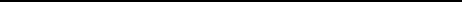 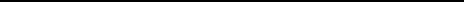 XI ИЗЈАВА ПОНУЂАЧА О НЕЗАВИСНОЈ ПОНУДИУ СКЛАДУ СА ЧЛАНОМ 26. ЗАКОНА О ЈАВНИМ НАБАВКАМАСходно члану 26. Закона о јавним набавкама изјављујем, под пуном материјалном и кривичном одговорношћу лицa дајеИЗРИЧИТУ ИЗЈАВУ О НЕЗАВИСНОЈ ПОНУДИ	Понуђач или  његов законски заступник________________________ _______________________________________ у поступку ЈНМВ бр. 2/20.   чији је предмет набавка средстава за одржавање хигијене, изричито изјављује да је понуда поднета независно, без договора са другим понуђачима или заинтересованим лицима.ПОНУЂАЧм.п.                                    ______________	_____________________Уколико понуду подноси група понуђача, понуђач је дужан да за сваког члана групе достави ИЗЈАВУ сходно члана 26.  Закона о јавним набавкама.	Додатне услове група понуђача испуњава заједно.У складу са чланом 75. став. 2 Закона о јавним набавкама, као заступник понуђача дајем следећуИЗЈАВУУ име понуђача __________________________________ из ________________________изјављујем да се поштују све обавезе проистекле из важећих прописа о заштити на раду, запошљавању и условима рада, као и заштити животне средине.ПОНУЂАЧ	_____________________(потпис овлашћеног лица)ПоглављеНазив поглављаНазив поглављаСтранаIОпшти подаци о јавној набавциОпшти подаци о јавној набавциОпшти подаци о јавној набавциОпшти подаци о јавној набавци3IIПодаци о предмету јавне набавкеПодаци о предмету јавне набавкеПодаци о предмету јавне набавкеПодаци о предмету јавне набавке3          IIIВрста, карактеристике , квалитет, количина   и   опис   добара,   начин спровођења контроле  и место испоруке добара Врста, карактеристике , квалитет, количина   и   опис   добара,   начин спровођења контроле  и место испоруке добара Врста, карактеристике , квалитет, количина   и   опис   добара,   начин спровођења контроле  и место испоруке добара Врста, карактеристике , квалитет, количина   и   опис   добара,   начин спровођења контроле  и место испоруке добара                       4IVУслови  за  учешће  у  поступку  јавне набавке из чл.75. и 76. ЗаконаУслови  за  учешће  у  поступку  јавне набавке из чл.75. и 76. ЗаконаУслови  за  учешће  у  поступку  јавне набавке из чл.75. и 76. ЗаконаУслови  за  учешће  у  поступку  јавне набавке из чл.75. и 76. Закона8о јавним набавкама, Изјава о испуњености услова из 75. став 1. тачка 1) до 4)  и чл. 76. ЗЈНо јавним набавкама, Изјава о испуњености услова из 75. став 1. тачка 1) до 4)  и чл. 76. ЗЈНо јавним набавкама, Изјава о испуњености услова из 75. став 1. тачка 1) до 4)  и чл. 76. ЗЈНо јавним набавкама, Изјава о испуњености услова из 75. став 1. тачка 1) до 4)  и чл. 76. ЗЈНVОбрасци ИзјаваОбрасци ИзјаваОбрасци ИзјаваОбрасци Изјава10VIУпутство понуђачима како да сачине понудуУпутство понуђачима како да сачине понудуУпутство понуђачима како да сачине понудуУпутство понуђачима како да сачине понуду12VIIОбразац понудеОбразац понуде16VIIIОбразац структуре ценаОбразац структуре цена19IXMoдел уговораMoдел уговораMoдел уговораMoдел уговора23XОбразац трошкова припреме понудеОбразац трошкова припреме понудеОбразац трошкова припреме понудеОбразац трошкова припреме понуде24XIОбразац изјаве о независној понудиОбразац изјаве о независној понудиОбразац изјаве о независној понудиОбразац изјаве о независној понуди25РБОПИС ДОБАРАОквирне количинеЈед. мере1.Детерџент за прање судова 900мл .Садржи: 5-15% anjonski surfaktanti;<5% amfoterni surfaktanti,nejonski surfaktanti; Methylisothiazolinone,Benzisothiazolinone.Miris(Citral,Limonene,Linalool). Enzimi.120Ком2.Средство за прање подова 1 лит. Садржи:< 5% anjonskih površinski aktivnih materija,nejonski površinski aktivnih materija. Parfum,Buthylphenyl Methilpropional,Hexyl Cinnamal,Citronellol,Linalool,Glutaral, Methylchloroisothiazolinone, Methylisothiazolinone, Octylisothiazolinone.430Ком3.Санитар вц гел  750мл. Садржи: <5% нејонских сурфактанти, мирис.350Ком4.Средство за прање подова 1 лит. ,ањонски сурфактаната 25% нејонских сурфактаната: <5%, конзерванс, мирис, боја325Ком5.Средство за освежавање вц шоља са корпицом  55 ml.  Cастав: anjonski tenzidi 5-15%,nejonski tenzidi<5%, amfoterni tenzidi <5%,fosfonati <5%,    2-bromo-2-nitropropane-1,3-diol.270Ком6.6.Средство за дезинфекцију површина и подова 750 мл Садржи: Sodium hypochlorite 4,5g Средство за дезинфекцију површина и подова 750 мл Садржи: Sodium hypochlorite 4,5g 160комком7.7.WC санитар1 лит  Садржи: voda,nejonski surfaktant <5%,hlorovodonična kiselina,miris, Amyl cinnamal,Hexyl cinnam-aldehyd,Coumarin,Linalool,boja.WC санитар1 лит  Садржи: voda,nejonski surfaktant <5%,hlorovodonična kiselina,miris, Amyl cinnamal,Hexyl cinnam-aldehyd,Coumarin,Linalool,boja.170комком8.8.Средство за паркет и ламинат  Садржи:<5% ањонских сурфактаната, <5% нејонских сурфактаната, метхyлцхлороисотхиазолиноне, метхзлисотхиазолиноне, мирис, боја 1литСредство за паркет и ламинат  Садржи:<5% ањонских сурфактаната, <5% нејонских сурфактаната, метхyлцхлороисотхиазолиноне, метхзлисотхиазолиноне, мирис, боја 1лит80комком9.9.Детерџент за веш 3 kg. Садржи: 5-15% anjonski surfaktanti;<5% nejonski surfaktanti,izbeljivač na bazi kiseonika,sapun,polikarboksilati,fosfonat,zeoliti.Enzimi.Optička belila.Miris(Benzyl Alcohol,Butylphenyl Methylpropional,Hexyl Cinnamal).Детерџент за веш 3 kg. Садржи: 5-15% anjonski surfaktanti;<5% nejonski surfaktanti,izbeljivač na bazi kiseonika,sapun,polikarboksilati,fosfonat,zeoliti.Enzimi.Optička belila.Miris(Benzyl Alcohol,Butylphenyl Methylpropional,Hexyl Cinnamal).60КгКг10.10.Средство против каменца 1 лит са пумпицом Садржи: <5% nejonski surfaktant,5-15% kiseline,boja,miris.Sadržaj površinski aktivne materije 4-5%,ph vrednost 2-3.Средство против каменца 1 лит са пумпицом Садржи: <5% nejonski surfaktant,5-15% kiseline,boja,miris.Sadržaj površinski aktivne materije 4-5%,ph vrednost 2-3.27комком11.11.Средство против масноће  са пумпицом 750мл Садржи: <5% nejonski tenzida, konzervans, Methylisothiazolinone,Methylchloroisothiazolinone, boja miris.Sadržaj površinski aktivne materije 3-4%.Средство против масноће  са пумпицом 750мл Садржи: <5% nejonski tenzida, konzervans, Methylisothiazolinone,Methylchloroisothiazolinone, boja miris.Sadržaj površinski aktivne materije 3-4%.76комком12.12.Средство за заштиту подова 750 мл Садржи: 5-15% нејонског и анјонског тензида,импрегнацијска компонента,свеквестант,конзерванс.Средство за заштиту подова 750 мл Садржи: 5-15% нејонског и анјонског тензида,импрегнацијска компонента,свеквестант,конзерванс.150комком13.13.Течни вим 500 мл. Садржи: 5-15% anjonski surfaktanti,<5% nejonskisurfaktanti,sapun,parfem,Limonene,Benzisothiazolinone,Geraniol.Течни вим 500 мл. Садржи: 5-15% anjonski surfaktanti,<5% nejonskisurfaktanti,sapun,parfem,Limonene,Benzisothiazolinone,Geraniol.100КомКом14.14.Асепсол 5% , 100 мл раствора садржи 5г алкил диметил бензиламонијум хлоридаАсепсол 5% , 100 мл раствора садржи 5г алкил диметил бензиламонијум хлорида50литлит   15.   15.Вим у праху 500гр.Вим у праху 500гр.60комком16.16.Течни сапун пак макс.5 лит Садржи: Aqua, Sodium Laureth Sulfate,Cocamide DEA,Cocamido Propyl Betaine,Glycerin,Glycol Distearate,Cocamide MEA, Laureth-10 Sodium Chloride,Citric Acid, Methylisothioazolinone,Methylchloroisothiazolinone, Parfum.Садржај површински активне материје 8-9%.Течни сапун пак макс.5 лит Садржи: Aqua, Sodium Laureth Sulfate,Cocamide DEA,Cocamido Propyl Betaine,Glycerin,Glycol Distearate,Cocamide MEA, Laureth-10 Sodium Chloride,Citric Acid, Methylisothioazolinone,Methylchloroisothiazolinone, Parfum.Садржај површински активне материје 8-9%.300ЛитЛит17.17.Тоалет ролна  40гр. двослојна 100% целулоза пак. 24/1. Тоалет ролна  40гр. двослојна 100% целулоза пак. 24/1. 180ПакПак18.18.Убруси , 110 гр ролна, двослојни, 100% целулоза  пак 2/1Убруси , 110 гр ролна, двослојни, 100% целулоза  пак 2/17000ПакПак19.19.Алкохол 1л 70%Алкохол 1л 70%180комком20.20.Кесе за смеће дим. 500x1000   пак    1/10Кесе за смеће дим. 500x1000   пак    1/10270ПакПак21.21.Вишенаменске крпе 3/1.Састав: 60% вискоза, 40% синтетикаВишенаменске крпе 3/1.Састав: 60% вискоза, 40% синтетика12ПакПак22.22.Магична крпа дим.мин.30х30 цм Састав: полиестер 80%, полиамиде 20%.Магична крпа дим.мин.30х30 цм Састав: полиестер 80%, полиамиде 20%.50КомКом23.23.Крпе за подове  мин. 70*100Крпе за подове  мин. 70*10040КомКом24.24.Пајалица са телескопском дршком мин. 2 мПајалица са телескопском дршком мин. 2 м2КомКом25.25.Партвиш пвц са штапом пвц 1,1 мПартвиш пвц са штапом пвц 1,1 м6КомКом26.26.Четка за под са навојем пвцЧетка за под са навојем пвц20КомКом27.27.Рукавице гумене, величине М, Л, XЛ унутрашњост обложена памукомРукавице гумене, величине М, Л, XЛ унутрашњост обложена памуком270ПарПар28.28.Бриско уложакБриско уложак5КомКом29.29.Абразивни сунђер за судове са каналомАбразивни сунђер за судове са каналом150КомКом30.30.Четка за под рибаћа пвц са ручкомЧетка за под рибаћа пвц са ручком2КомКом31.Жица за судове мин. 14гр.Жица за судове мин. 14гр.3030Ком32.Крпа трулекс 3/1 прање на 60 степени. Дим мин. 14х15 цм. Састав: 85% вискоза,15% полипропилен.Крпа трулекс 3/1 прање на 60 степени. Дим мин. 14х15 цм. Састав: 85% вискоза,15% полипропилен.1010Пак33.Сона киселина Sadrži: HCl 5-15%Сона киселина Sadrži: HCl 5-15%2727ком34.Моп микрофибер комплет стопа са дршком Моп микрофибер комплет стопа са дршком 11комУкупно:Укупно:Назив  понуђачаСедиште понуђачаАдреса седиштаПуно пословно име понуђачаМатични бројШифра делатностиНазив делатностиПИБе- mailБрој телефонаЛице овлашћено за потписивање уговораБрој текућег рачуна и назив банкеДатум подношења понуде и дел. бројИме особе за контакт и телефон                                         Понуду подноси                                         Понуду подноси                                         Понуду подносисамосталнокао подизвођачгрупа понуђача (заједничка понудаНазив  понуђачаСедиште понуђачаАдреса седиштаПуно пословно име понуђачаМатични бројШифра делатностиНазив делатностиПИБе- mailБрој телефонаЛице овлашћено за потписивање уговораБрој текућег рачуна и назив банкеДатум подношења понуде и дел. бројИме особе за контакт1) Назив учесника у заједничкој понуди АдресаМБПИБИме особе за контакт и телефон2) Назив учесника у заједничкој понуди АдресаМБПИБИме особе за контакт и телефон3) Назив учесника у заједничкој понуди АдресаМБПИБИме особе за контакт и телефонРБОПИС ДОБАРАОквирне количинеЈед. мереЈединична цена без ПДВ-аУкупна цена без ПДВ-аПроизвођач, марка, тип и земља порекла понуђеног производа1.Детерџент за прање судова 900мл .Садржи: 5-15% anjonski surfaktanti;<5% amfoterni surfaktanti,nejonski surfaktanti; Methylisothiazolinone,Benzisothiazolinone.Miris(Citral,Limonene,Linalool). Enzimi.120ком2.Средство за прање подова 1 лит. Садржи:< 5% anjonskih površinski aktivnih materija,nejonski površinski aktivnih materija. Parfum,Buthylphenyl Methilpropional,Hexyl Cinnamal,Citronellol,Linalool,Glutaral, Methylchloroisothiazolinone, Methylisothiazolinone, Octylisothiazolinone.430ком3.Санитар вц гел  750мл. Садржи: <5% нејонских сурфактанти, мирис.350ком4.Средство за прање подова 1 лит. ,ањонски сурфактаната 25% нејонских сурфактаната: <5%, конзерванс, мирис, боја325ком5.Средство за освежавање вц шоља са корпицом  55 ml.  Cастав: anjonski tenzidi 5-15%,nejonski tenzidi<5%, amfoterni tenzidi <5%,fosfonati <5%,    2-bromo-2-nitropropane-1,3-diol.270ком6.Средство за дезинфекцију површина и подова 750 мл.Садржи: Sodium hypochlorite 4,5g 160ком7.WC санитар1 лит  Садржи: voda,nejonski surfaktant <5%,hlorovodonična kiselina,miris, Amyl cinnamal,Hexyl cinnam-aldehyd,Coumarin,Linalool,boja.170ком8.Средство за паркет и ламинат  1 литар Садржи:<5% ањонских сурфактаната, <5% нејонских сурфактаната, метхyлцхлороисотхиазолиноне, метхзлисотхиазолиноне, мирис, боја 80ком9.Детерџент за веш 3 kg. Садржи: 5-15% anjonski surfaktanti;<5% nejonski surfaktanti,izbeljivač na bazi kiseonika,sapun,polikarboksilati,fosfonat,zeoliti.Enzimi.Optička belila.Miris(Benzyl Alcohol,Butylphenyl Methylpropional,Hexyl Cinnamal).60Кг10.Средство против каменца 1 лит са пумпицом Садржи: <5% nejonski surfaktant,5-15% kiseline,boja,miris.Sadržaj površinski aktivne materije 4-5%,ph vrednost 2-3.27ком11.Средство против масноће  са пумпицом 750мл Садржи: <5% nejonski tenzida, konzervans, Methylisothiazolinone,Methylchloroisothiazolinone, boja miris.Sadržaj površinski aktivne materije 3-4%.76ком12.Средство за заштиту подова 750 мл Садржи: 5-15% нејонског и анјонског тензида,импрегнацијска компонента,свеквестант,конзерванс.150ком13.Течни вим 500 мл. Садржи: 5-15% anjonski surfaktanti,<5% nejonskisurfaktanti,sapun,parfem,Limonene,Benzisothiazolinone,Geraniol.100Ком14.Асепсол 5% , 100 мл раствора садржи 5г алкил диметил бензиламонијум хлорида50лит15.Вим у праху 500гр.60ком16.Течни сапун пак макс.5 лит Садржи: Aqua, Sodium Laureth Sulfate,Cocamide DEA,Cocamido Propyl Betaine,Glycerin,Glycol Distearate,Cocamide MEA, Laureth-10 Sodium Chloride,Citric Acid, Methylisothioazolinone,Methylchloroisothiazolinone, Parfum.Садржај површински активне материје 8-9%.300Лит17.Тоалет ролна  40гр. двослојна 100% целулоза пак. 24/1. 180Пак18.Убруси , 110 гр ролна, двослојни, 100% целулоза  пак 2/17000Пак19.Алкохол 1л 70%180ком20.Кесе за смеће дим. 500x1000   пак    1/10270Пак21.Вишенаменске крпе 3/1.Састав: 60% вискоза, 40% синтетика12Пак22.Магична крпа дим.мин.30х30 цм Састав: полиестер 80%, полиамиде 20%.50Ком23.Крпе за подове  мин. 70*10040Ком24.Пајалица са телескопском дршком мин. 2 м2Ком25.Партвиш пвц са штапом пвц 1,1 м6Ком26.Четка за под са навојем пвц 20Ком27.Рукавице гумене, величине М, Л, XЛ унутрашњост обложена памуком270Пар28.Бриско уложак5Ком29.Абразивни сунђер за судове са каналом150Ком30.Четка за под рибаћа пвц са ручком2Ком31.Жица за судове мин. 14гр.30Ком32.Крпа трулекс 3/1 прање на 60 степени. Дим мин. 14х15 цм. Састав: 85% вискоза,15% полипропилен.10Пак33.Сона киселина Sadrži: HCl 5-15%27ком34.Моп микрофибер комплет стопа са дршком 1комУкупно:ВРСТА ТРОШКА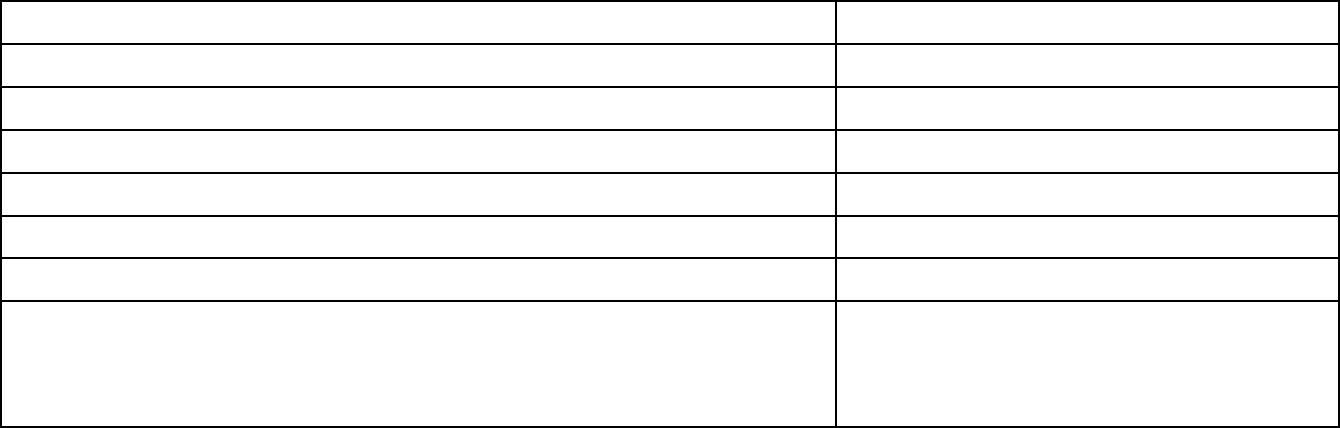 ИЗНОС ТРОШКА 